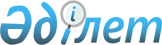 О некоторых вопросах обеспечения лекарственными средствами по видам заболеваний и специализированными продуктами питания отдельных категорий населения города Астаны
					
			Утративший силу
			
			
		
					Решение акима города Астаны от 16 ноября 2005 года N 18-10-38. Зарегистрировано в Департаменте юстиции г. Астаны 7 декабря 2005 года за N 422. Утратило силу постановлением акимата города Астаны от 9 декабря 2009 года N 06-22

      Сноска. Утратило силу постановлением акимата города Астаны от 09.12.2009 N 06-22      В соответствии с  Законом Республики Казахстан «О местном государственном управлении в Республике Казахстан», постановлением Правительства Республики Казахстан от 5 мая 2000 года № 674 «О мерах по обеспечению лекарственными средствами по видам заболеваний и специализированными продуктами детского и лечебного питания отдельных категорий населения», а также в целях улучшения обеспечения населения лекарственными средствами по бесплатным рецептам аким города Астаны  РЕШИЛ: 

      1. В  решение акима города Астаны от 20 февраля 2004 года № 3-1-120 «Об обеспечении лекарственными средствами по видам заболеваний и специализированными продуктами питания отдельных категорий населения города Астаны» (зарегистрировано в Департаменте юстиции города Астаны от 2 марта 2004 года за № 312; опубликовано в газетах: «Астана акшамы» № 41 от 30 марта 2004 года и «Вечерняя Астана» № 36 от 1 апреля 2004 года) внести следующие изменения:       приложение 1 изложить в новой редакции согласно приложению к данному решению акима города; 

      приложение 2 исключить. 

      2. Контроль за исполнением настоящего решения акима города возложить на заместителя акима города Астаны Мамытбекова А.С.       Аким                                                   У. Шукеев       Первый заместитель акима                               Есилов С.С.       Заместитель акима                                      Мамытбеков А.С.       Заместитель акима                                      Мустафина С.С.       Заместитель акима                                      Толибаев М.Е.       Заместитель акима                                      Фомичев С.В.       Руководитель аппарата акима                            Тамабаев К.Ж.       Директор Государственного учреждения 

      «Департамент финансов города Астаны»                   Аскарова А.Е.       Заведующий отделом документационной  

      экспертизы                                             Башимова Д.Р.       Директор Государственного учреждения 

      «Департамент экономики и бюджетного  

      планирования города Астаны»                            Аманбаев Ж.Е.       Директор Государственного учреждения 

      «Департамент здравоохранения города Астаны»            Дудник В.Ю. 

Приложение                 

к решению акима города Астаны      

от 16 ноября 2005 года № 18-10-38   Утверждено                

решением акима города Астаны      

от 20 февраля 2004 года № 3-1-120   

Приложение 1              Перечень 

видов заболеваний и отдельных категорий населения, 

при амбулаторном лечении которых лекарственные средства 

и специализированные продукты детского и лечебного 

питания отпускаются по рецептам бесплатно              _____________________________________________ 
					© 2012. РГП на ПХВ «Институт законодательства и правовой информации Республики Казахстан» Министерства юстиции Республики Казахстан
				Виды заболеваний и категории населения Перечень отпускаемых препаратов Онкологические заболевания Морфин, раствор для инъекций в ампуле 1 % 1 мл 

Тримепиридина гидрохлорид, раствор для инъекций в ампуле 1 % по 1 мл 

Химиотерапия в соответствии с протоколами Гематологические заболевания (кроме железодефицитной анемии) Морфин, раствор для инъекций в ампуле 1 % 1 мл 

Тримепиридина гидрохлорид, раствор для инъекций в ампуле 1 % по 1 мл 

Химиотерапия в соответствии с протоколами Психические заболевания Вальпроевая кислота, таблетка 150 мг, 300 мг, 500 мг 

Диазепам, таблетка 2 мг, 5 мг 

Кломипрамин, драже 25 мг 

Лития карбонат таблетка, капсула 300 мг 

Трифлуоперазин, таблетка 5 мг; раствор для инъекции 2 г 

Хлорпромазин, таблетка 25 мг, 100 мг 

Галоперидол, таблетка 1,5 мг, 5 мг, 10 мг 

Амитриптилин, таблетка 25 мг, 50 мг 

Карбамазепин, таблетка 100 мг, 200 мг Эпилепсия Вальпроевая кислота, таблетка 150 мг, 300 мг, 500 мг 

Диазепам, таблетка 2 мг, 5 мг 

Карбамазепин, таблетка 100 мг, 200 мг 

Фенитоин, таблетка 117 мг 

Фенобарбитал, таблетка 50 мг, 100 мг 

Бензобарбитал, таблетка 100 мг Туберкулез Препараты по схемам DOTS - терапии Диабет сахарный и несахарный Инсулин растворимый, раствор для инъекции 100 МЕ/мл 

Инсулин средней продолжительности действия, суспензия для инъекции 100 МЕ/мл 

Смесь растворимого инсулина с инсулином средней продолжительности действия, суспензия для инъекции 100 МЕ/мл 

Глибенкламид, таблетка 3,5 мг, 5 мг 

Гликлазид, таблетка 30 мг, 80 мг 

Глимепирид, таблетка 1 мг, 2 мг, 3 мг, 4 мг 

Метформин таблетка 500 мг, 850 мг, 1000 мг 

Репоглинид 0,5 мг, 1 мг, 2 мг 

Пиоглитазон 15 мг, 30 мг 

Десмопрессин таблетка 0,1 мг, 0,2 мг; 

раствор в ампуле 1 мл Сифилис Бензатин бензилпенициллин, порошок для инъекции во флаконе 500 000 ЕД, 1 000 000 ЕД 

Цефртриаксон, порошок для приготовления инъекционного раствора 250 мг, 500 мг, 1000 мг во флаконе СПИД, ВИЧ-инфекция Антиретровирусная терапия в соответствии с протоколами Тяжелая форма бруцеллеза Доксициклин, таблетка, капсула 100 мг 

Ципрофлоксацин, таблетка 250 мг, 500 мг, раствор для инфузий во флаконе 200 мг/100 мл 

Диклофенак натрия, таблетка 25 мг, 100 мг, 150 мг; раствор для инъекции 75 мг/3 мл; 

суппозитории ректальные 50 мг, 100 мг, мазь Системная красная волчанка Преднизолон, таблетка 5 мг, раствор для инъекции 30 мг/мл 

Азатиоприн, таблетка 50 мг 

Диклофенак натрия, таблетка 25 мг, 100 мг, 150 мг; раствор для инъекции 75 мг/3 мл; 

суппозитории ректальные 50 мг, 100 мг, мазь Системные, хронические, тяжелые заболевания кожи Лоратадин, таблетка 10 мг 

Кетотифен, таблетка 1 мг 

Преднизолон, таблетка 5 мг 

Бетаметазон, крем, мазь 0,1 % 

Гидрокотризон, крем, мазь 1 % Бронхиальная астма Беклометазон, аэрозоль 200 доз 

Ипратопия бромид, аэрозоль 100 мл 

Кромоглициевая кислота, аэрозоль 1 мг, 5 мг/доза 

Сальбутамол, аэрозоль 100 мкг/доза 

Теофиллин, таблетка 100 мг, 200 мг, 300 мг, таблетка ретард 350 мг Болезнь Бехтерева Сульфасалазин, таблетка 500 мг 

Диклофенак натрия, таблетка 25 мг, 100 мг, 150 мг; раствор для инъекции 75 мг/3 мл; 

суппозитории ректальные 50 мг, 100 мг, мазь Аддисонова болезнь Преднизолон, таблетки 5 мг Гипофизарный нанизм Соматотропин, порошок лиофилизированный для приготовления инъекционного раствора 18 ME, 36 ME, раствор для инъекции 5 мг/1,5 мл, 10 мг/1,5 мл Раннее половое развитие Трипторелин, порошок для приготовления инъекционного раствора 3,5 мг 

Бромокриптин, таблетка 2,5 мг Фенилкетонурия Специализированные продукты, не содержащие фенилаланин Муковисцидоз Панкреатин, таблетка, капсула с содержанием липазы не менее 4500 ЕД Детский церебральный паралич Вальпроевая кислота, таблетка 150 мг, 300 мг, 500 мг Болезнь Паркинсона Тригосифенидил таблетка 2 мг 

Леводопа + карбидопа таблетка 250 мг/25 мг Миастения Пиридостигмин, таблетка 60 мг, раствор для инъекции 5 мг/мл в ампуле 1 мл Миопатия, 

Мозжечковая атаксия Мари Пирацетам, таблетка 200 мг 

Нандролон, маслянный раствор для инъекций, 50 мг/мл Острая перемежающаяся порфирия Морфин, раствор для инъекции в ампуле 1 % 1 мл 

Трифлуоперазин, таблетка 5 мг; раствор для инъекции 2 г Инфаркт миокарда (первые 6 месяцев) Ацетисалициловая кислота таблетка 100-500 г 

Атенолол, таблетка 50 мг, 100 мг 

Верапамила гидрохлорид таблетка 40 мг, 80 мг 

Изосорбида динитрат, таблетка 5 мг, 10 мг, 20 мг, 40 мг, 60 мг 

Эналаприл таблетка 2,5 мг, 10 мг Детская гемофилия Активированный рекомбинантный фактор VII, порошок 1,2 мг, 2,4 мг 

Фактор VIII концентрат, порошок лиофилизированный 100 ME, 250 ME, 500 ME Беременные Железа двухвалентного соли, однокомпонентные препараты и в комбинации с аскорбиновой и фолиевой кислотой, таблетки, содержащие не менее 30 мг железа (для профилактики анемии - курс 30 дней, для лечения - 2 курса по 30 дней) 

Железа сульфат 113, 85 мг, серин 129 мг, № 50 

Калий йодид, таблетка 100 мг, 200 мг (для профилактики йододефицита - 3 курса по 30 дней) Заболевания у детей до 1 года Заболевания у детей до 1 года Пневмония, неосложненная форма (за исключением детей до 2 месяцев жизни, подлежащих госпитализации) Амоксициллин, гранулы для приготовления суспензии 250 мг/5 мл 

Амброксол, сироп 15 мг/5 мл, 30 мг/5 мл 

Парацетамол, оральный сироп 2,4 % Обструктивный бронхит (за исключением детей до 2 месяцев жизни, подлежащих госпитализации) Амоксициллин, гранулы для приготовления суспензии 250 мг/5 мл 

Сальбутамол аэрозоль 100 кг/доза 

Теофиллин, таблетка 100 мг 

Парацетамол, оральный сироп 2,4 % Острый бронхит Амброксол, сироп 15 мг/5 мл, 30 мг/5 мл 

Парацетамол, оральный сироп 2,4 % Острое респираторное заболевание Парацетамол, оральный сироп 2,4 % 

Оксолиновая мазь 0,25 % Острый фарингит/тонзиллит Бензатин бензилпенициллин, порошок для приготовления суспензии для инъекции во флаконе 500 000 ЕД, 1 000 000 ЕД 

Цефалоксин, таблетка, капсула 250 мг, 500 мг, сироп и суспензия для приема внутрь 125 мг, 250 мг/5 мл 

Парацетамол, оральный сироп 2,4 % Средний и/или наружный отит Амоксициллин, гранулы для приготовления суспензии 250 мг/5 мл 

Парацетамол, оральный сироп 2,4 % 

Фрамицетина сульфат 5 мг + Грамицидина, 50 мкг + Дексаметазона метасульфобензоат, 500 мкг/мл, ушные капли Стоматит Оксолиновая мазь 0,25 % 

Клотримазол крем, мазь 1 % Железодефицитная анемия Железа двухвалентного соли, однокомпонентные препараты и в комбинации с аскорбиновой и фолиевой кислотой, оральные растворы, содержащие более 20 мг/мл соли железа 

Железа сульфат 171 мг, серин 2,8 мг, 100 мг Острые кишечные инфекции (диарея) Оральная регидратационная соль для приготовления глюкозо-электролитного раствора (пакеты, порошок) 

Сульфаметоксазол + триметоприм, пероральная суспензия 240 мг/5 мл Рахит, профилактика и лечение Эргокальциферол, водный раствор 10 мл 

Кальция глицерофосфат, таблетка 250 мг Болезни периода новорожденности (профилактика и лечение) Аптечка матери и ребенка Заболевания детей от 1 года до 5 лет Заболевания детей от 1 года до 5 лет Пневмония, неосложненная форма Амоксициллин, гранулы для приготовления 

Амброксол, оральный сироп 15 мг/5 мл, 30 мг/5 мл, суспензии 250 мг/5 мл 

Парацетамол, оральный сироп 2,4 % Обструктивный бронхит Сальбутамол, аэрозоль 100 кг/доза 

Амброксол, оральный сироп 15 мг/5 мл, 30 мг/5 мл Острое респираторное заболевание Парацетамол, оральный сироп 2,4 % 

Амброксол, оральный сироп 15 мг/5 мл, 30 мг/5 мл Острый фарингит/тонзиллит Бензатин бензилпенициллин, порошок для приготовления суспензии для инъекции во флаконе 500 000 ЕД, 1 000 000 ЕД 

Амоксициллин, гранулы для приготовления суспензии 250 мг/5 мл Железодефицитная анемия Железа двухвалентного соли однокомпонентные препараты и в комбинации с аскорбиновой и фолиевой кислотой, оральные растворы, содержащие более 20 мг/мл соли железа 

Железа сульфат 171 мг, серин 2,8 мг, 100 мг Острые кишечные инфекции (диарея) Оральная регидратационная соль для приготовления глюкозо-электролитного раствора (пакеты), порошок 

Сульфаметоксазол + триметоприм, оральная суспензия 240 мг/5 мл Энтеробиоз Мебендазол, таблетка жевательная 100 мг Дети до 1 года, находящиеся на раннем искусственном или смешанном вскармливании; 

дети до 3 лет, нуждающиеся в лечебном питании по медицинским показаниям Специализированные продукты детского и лечебного питания 